LAURA YADHIRA VILLATORO DE SÁNCHEZUB21777BBU29957NOMBRE DEL CURSO:FORMULACIÓN Y EVALUACIÓN DE PROYECTOS DE INVERSIÓN.FECHA: 
21 DE MAYO DE 2013LUGAR:ATLANTIC INTERNATIONAL UNIVERSITYTABLA DE CONTENIDO




INTRODUCCIÓNLa formulación y evaluación de proyectos de inversión puede ser realizada de una forma más eficaz y eficiente por un grupo de trabajadores interdisciplinarios, que al momento de unir sus conocimientos tales como estadística, investigación de mercados, investigación de operaciones, ingeniería de proyectos, contabilidad, finanzas, ingeniería económica, entre otras, lograrán un mejor establecimiento de un nuevo negocio, o el mejoramiento de uno ya existente.Gracias a lo anterior, será un poco más fácil tomar decisiones trascendentales para identificar cuáles son las alternativas que tenemos de inversión, priorizar en las más rentables, así como conocer los beneficios y costos que conlleva la realización de dicho proyecto, a fin de lograr tanto utilidades y ganancias, como solventar alguna necesidad o servicio a la comunidad.DESCRIPCIÓN	PROYECTO DE INVERSIONEs la búsqueda de una solución inteligente, al planteamiento de una necesidad o problemática tendente a resolver, estas necesidades pueden ser:Educación AlimentaciónSaludAmbienteCulturaEtc.Por lo que podemos definir al proyecto de inversión como un plan, el cual requiere de cierto capital, proporcionándole insumos de varios tipos, el cual podría producir un bien  o servicio para  el ser humano o la sociedad en general.El proyecto de inversión está formado por: EVALUACION DE PROYECTOS DE INVERSIONSu objetivo primordial es conocer la rentabilidad económica y social de un proyecto de inversión, a fin de resolver una necesidad humana de forma eficiente, segura y rentable, para asignar los escasos recursos económicos a la mejor alternativa posible; por lo que se puede definir como un proceso de evaluación, con el cual se da a conocer que tanto un proyecto ha logrado cumplir sus objetivos.La evaluación de proyectos, también es considerada una actividad orientada a la mejora de la eficacia con los fines del proyecto, promoviendo una mejor eficiencia en la asignación de recursos, y produciendo más información para la toma de decisiones.En el proceso de evaluación de proyectos se distinguen tres niveles de profundidad, para tener una visión más específica del proyecto, descrita a continuación:LOS OBJETIVOS FUNDAMENTALES DE LOS PROYECTOS DE INVERSION SON:IDENTIFICACIÓN DE PROYECTOSExisten dos tipos generales de proyectos, que tratan de resolver necesidades específicas de las personas los cuales son:Proyectos de inversión privados (buscan obtener ganancias o maximizar las ya existentes).Proyectos de inversión gubernamentales (sin fines de lucro).FORMULACIÓN DE PROYECTOSDos aspectos básicos para formular proyectos son:Factibilidad: Evaluación de mercadoEvaluación técnicaEvaluación ambientalEvaluación financieraEvaluación socioeconómicaViabilidad:Depende de la aprobación individual de cada uno de los estudios anteriores a fin de identificar cuando no existen alternativas de solución o las existentes son demasiado costosas; por lo que formular un proyecto requiere de mucho empeño, dedicación y práctica de diversas disciplinas.ANÁLISIS GENERALELABORACION DE INFORMACION FINANCIERA PARA LA EVALUACION DE PROYECTOS.DETERMINACION DE LOS SUPUESTOS SOBRE VARIABLES CLAVESPlaneación financieraPara determinar los recursos financieros que necesitará una empresa, es necesario planear de forma sistemática los recursos que se necesitarán a lo largo de todo el proyecto, lo que implica la planeación de flujos de activos y pasivos de dinero a corto, mediano y largo plazo, y la aplicación de diferentes métodos, así como la asesoría de un experto en el tema; por lo que se necesita determinar las principales variables financieras, que permitirán un buen manejo de los recursos:El primer paso a realizar, son los indicadores financieros tales como:RentabilidadLiquidezSolvenciaEndeudamientoRotación de inventarios Velocidad de ingresosPlazos de cobros y pagosBeneficios totalesAplicación de análisis de los gastos e ingresos por total y sectores Seguir el desarrollo de los índices.Por lo que es indispensable conocer los cuadros de resultado y su evolución en el tiempo, para determinar cómo se componen los gastos e ingresos de la organización, a fin de conocer la relación entre estos y las ventas, siendo necesario conocer los beneficios totales de cada producto o servicio brindado, según el rubro de actividad, listando los beneficios o rubro de mayor a menor, según el orden de importancia, lo que dará a conocer cuales suman un beneficio menor de lo esperado, y cuales en lugar de sumar, restan al beneficio esperado.Para tener una muestra de nuestra capacidad de pago en el corto y mediano plazo, existen los indicadores de solvencia y endeudamiento, como los de liquidez circulante, el cual se basa en la rotación de inventarios, mostrando los excesos de los mismos y los costos financieros que esto origina.Por lo que es necesario tener los indicadores y ratios relativos a:Productividad total o por línea de productos.Niveles de satisfacción de los clientes y consumidores tanto en la empresa, como en relación a sus productos y servicios.Niveles de rotación o lealtad de clientes y empleados.Niveles de fallas y desperfectos por productos y procesos.Tener información clara y precisa de la evolución de indicadores concernientes a:La evolución del mercado. Los precios de las materias primas e insumos diversos. Las tasas de interés.Los niveles de consumo.Tipo de cambio.La participación del mercado de los distintos competidores.El cambio de los gustos.Cambio en materia legal.Y cualquier cambio importante en relación a proveedores, clientes, competidores, sustitutos  y cambios en la barrera de ingreso y egreso que puedan alterar las relaciones.Contando con esta información, se puede correlacionar el deterioro en el tiempo de los indicadores financieros en relación a los cambios acaecidos en materia operativa y funcional de la empresa, así como los cambios que tienen lugar en el entorno, lo cual permitirá conocer las causas de los problemas financieros, evaluando los distintos niveles de riesgo y la posibilidad de resolver alguna contingencia.PROYECCIÓN DE LOS FLUJOS FINANCIEROSPara tener una visión más clara sobre el comportamiento financiero del proyecto, es necesaria la utilización y desarrollo de algunas técnicas de la contabilidad financiera, para llevar a cabo el proyecto y obtener el financiamiento adecuado, utilizando los pronósticos de ventas, gastos e inversiones en un periodo de tiempo, traducir los resultados esperados en los estados financieros básicos: Balance generalEstado de resultados Flujo de efectivoEstas proyecciones incluyen los planes de ventas, mercadotecnia, recursos humanos, compras, inversiones, y todo lo necesario para realizar el escenario deseado.PRONOSTICO DE  VENTASEstablece las ventas probables en un tiempo determinado, esto se logra ya sea empleando información histórica relevante sobre el comportamiento de las ventas en periodos pasados o si la empresa es nueva, se toma esta información del análisis de la competencia, estableciendo el esfuerzo que se requerirá tanto de comercialización como de producción de bienes y servicios.GASTOS E INVERSIONESSon todos aquellos costos referentes a gastos administrativos o ajenos al proceso de producción, los cuales son necesarios para empezar a funcionar como organización, también llamados inversiones tales como: compra de maquinaria, equipo y mobiliario, terrenos e inmuebles, entre otros.BALANCE GENERALEs un Estado Financiero básico que informa el estado de la empresa en una fecha determinada, para conocer cuánto es lo que realmente le pertenece a la empresa y  a los socios de esta.ESTADO DE RESULTADO O DE PÉRDIDAS Y GANANCIASDocumento donde se informa detalladamente, como se obtuvo la utilidad del ejercicio contable, compuesto por cuentas nominales, transitorias o de resultados o dicho de otra forma cuentas de ingresos, gastos y costos.FLUJO DE EFECTIVOEstado financiero que refleja las entradas y salidas de efectivo en un período determinado, para conocer la cantidad de efectivo que requiere la empresa para operar en dicho período, ya sea semana, mes, trimestre o año.DETERMINACION DEL TIPO DE FINANCIAMIENTOReunir el capital para que el comienzo de un proyecto, es la clave principal para el éxito y expansión del mismo, lo cual resulta una tarea nada fácil, por lo que existen diversas fuentes las cuales mencionaremos a continuación:  MÉTODOS PARA LA EVALUACIÓN DE PROYECTOSVALOR PRESENTE NETOEs el valor monetario, resultante de restar:La suma de los flujos desconectados –La inversión inicial                             =Valor Presente NetoEl Valor Presente Neto (VPN), es una de las técnicas más utilizadas en las evaluaciones de proyectos de inversión gracias a:Su sencilla aplicación Se relaciona con el cálculo de los ingresos y egresos futuros, traídos a valores presentes.Lo que significa que se puede visualizar fácilmente cuando los ingresos son mayores a los egresos (cuando el VPN es menor que cero significa que existe una pérdida a una tasa de interés específica, mientras que si el valor del VPN es mayor de cero, existe una ganancia).Para aceptar un proyecto, es indispensable conocer la tasa de interés que se utilice (ί), ya que el VPN tiene una relación inversamente proporcional a la tasa de interés:A mayor tasa de interés, menor es el VPN.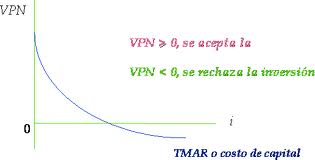 Ecuación para calcular el VPN en un período de cinco años:VPN = -P + FNE1 + FNE2 + FNE3 + FNE4 + FNE5 
                   (1+i)1  (1+i)2   (1+i)3   (1+i)4    (1+i)5En donde:P = Inversión inicial.
FNE = Flujos Netos de Efectivo.
i = tasa de interés.El VPN es inversamente proporcional a la tasa de interés (i).TASA INTERNA DE RETORNOEs un método que consiste en encontrar una tasa de interés, donde se cumplan las condiciones planeadas en el momento de aprobar un proyecto de inversión. Se le llama tasa interna de rendimiento, ya que supone que el dinero que se gana año con años se reinvierte en su totalidad, aunque esto es imposible. Su ventaja ante otras metodologías como VPN o VPNI  es que elimina el cálculo de la Tasa de Interés de Oportunidad (TIO) lo que favorece en su utilización a los administradores financieros.Según la ecuación para calcular el Valor Presente Neto (VPN), se puede reescribir de la siguiente manera: P = - FNE1 + FNE2 + FNE3 + FNE4 + FNE5 
        (1+i)1  (1+i)2   (1+i)3   (1+i)4   (1+i)5 O también se puede expresar de la siguiente forma:P = A [(1+I)n - 1]
             i(1+i)nCon una tasa de interés (i) previamente fijada, se calcula el Valor Presente Neto (VPN), si éste arroja un valor positivo, se acepta cualquier proyecto, es decir que el rendimiento de la empresa debe ser mayor que el mínimo fijado como aceptable, para que la inversión sea económicamente rentable. Pero nos interesa conocer cuál es el valor real de rendimiento de dinero en esa inversión, utilizando la última ecuación mencionada, dejando (i) como incógnita, por medio de tanteos, hasta que (i), iguale la suma de los flujos descontados, a la inversión inicial P, haciendo variar la i de la ecuación hasta que satisfaga la igualdad de ésta, lo que nos permitirá conocer el rendimiento real de la inversión. 
                          
PERIODO DE RECUPERACIÓN DE LA INVERSIÓN.MÉTODO DEL PERIODO DE RECUPERACIÓN (PR)Otra opción para medir la viabilidad de un proyecto, que haya sido cuestionado en el sentido de la recuperación de la inversión inicial. Este método basa sus fundamentos en la cantidad de tiempo que debe utilizarse para recuperar la inversión, sin tomar en cuenta los intereses.INDICE DE RENDIMIENTODEFINICION DE INDICEExpresa la relación entre la cantidad y frecuencia de un determinado fenómeno o grupo de fenómenos, utilizado para indicar una situación que no puede ser medida en forma directa. Mide los cambios relativos entre dos periodos. Indicador de tendencia central de un conjunto de elementos generalmente presentado como porcentaje.Los números índices generalmente poseen ciertas características en común:Son razones de una cantidad en un periodo actual referido a otra cantidad en un periodo base.Se expresan como porcentajes, por lo general a la unidad o al décimo más cercano, sin indicar el signo de porciento.A la cantidad en periodo base se le considera 100%.Existen tres clasificaciones de números índice utilizados en la estadística económica: DEFINICIÓN DE RENDIMIENTOTambién llamado índice financiero o índice de rendimiento, es la resultante de la inversión inicial, en relación con los costos totales del proyecto de inversión, en un periodo determinado. Es un número abstracto que representa el movimiento en conjunto de varios activos financieros que lo componen ejemplo: acciones, bonos, monedas, commodities, etc.La información que brindan estos índices debe ser en relación directa con las inversiones de la empresa o el proyecto que se esté iniciando.ÍNDICES DE PRECIOS Y COTIZACIONES (IPC)Principal indicador del comportamiento del mercado accionario, el cual expresa el rendimiento del mercado, tomando como base las variaciones de precios de una muestra balanceada, ponderada y representativa del total de los títulos accionarios.ÍNDICE NACIONAL DE PRECIOS AL CONSUMIDOR (INPC)Indicador económico diseñado específicamente para medir el cambio promedio de los precios en el tiempo, mediante una canasta ponderada de bienes y servicios, representativa del consumo de las familias urbanas. Se consideran una buena aproximación de las variaciones en los precios de los bienes y servicios comerciados en el país.ÍNDICE DEL TIPO DE CAMBIO (ITC)Permite conocer la relación entre la moneda local, y los diferentes tipos de monedas extranjeras, basados en el valor de cada una de ellas, dentro de los mercados económicos y accionarios.Los índices de rendimiento que se manejan en un proyecto de inversión son fundamentales en su evaluación, en términos económicos y financieros y como consecuencia de la globalización, muchos inversionistas que no consideran este aspecto, terminan cancelando su proyecto de inversión.  MÉTODOS DE EVALUACIÓN DE PROYECTOS EN AMBIENTES INFLACIONARIOS.INFLACIONEs un proceso de elevación continua de precios, o dicho de otra forma, descenso continuo del valor monetario, reflejado cuando con el no se puede adquirir la misma cantidad de bienes que con anterioridad, por lo que los estados financieros se limitan a proporcionar información obtenida del registro de las operaciones de la empresa bajo juicios personales y principios de contabilidad, aunque generalmente sea una situación distinta a la real del valor de la empresa.PROBLEMÁTICAEs casi imposible pretender que la situación financiera de la organización coincida con la situación real o económica, debido a que los valores están continuamente sujetos a cambios; la moneda carece de estabilidad, ya que su poder adquisitivo, cambia constantemente, por lo que las cifras en los estados financieros, no representan valores absolutos, y la información que contienen, no es exactamente la de su situación o productividad.Las diferencias entre las cifras que presentan los estados financieros, basadas en costos históricos y el  valor real, son originadas por algunos de los siguientes valores:La pérdida del poder adquisitivo de la moneda es provocada por la inflación, por lo que el registro de las operaciones se realiza en unidades monetarias, con el poder adquisitivo que tiene en el momento los bienes y servicios, lo que tiene como consecuencia, en una economía inflacionaria, lo cual se refleja en:Las operaciones en el transcurso del tiempo queden expresadas con costos de años anteriores, aun cuando su valor real sea superior, por lo que los estados financieros preparados en base al costo, no representan su valor actual.La información presentada en el estado de situación financiera se ve distorsionada principalmente en las inversiones presentadas por bienes, que fueron registrados con su costo de adquisición y cuyo precio ha variado con el tiempo.Los inventarios muestra diferencias de relativa importancia, debido a su rotación, gracias a que su valuación se encuentra más o menos actualizada. Las inversiones permanentes (terrenos, edificios, maquinaria y equipo en general) cuyo precio de adquisición quedo estático en el tiempo muestra diferencias importantes con respecto a su valor actual.El capital de las empresas pierde su poder de compra con el transcurso del tiempo debido a la pérdida del  poder adquisitivo de la moneda.Estas deficiencias originadas por la falta de actualización del valor de los inventarios y de la intervención de una depreciación real, da origen a una incertidumbre en el momento de tomar decisiones, ya que se carece de información actualizada, por lo que se debe separar de las utilidades como mínimo una cantidad que sumada al capital, de la oportunidad de un poder de compra al menos igual al del año anterior, o como consecuencia se descapitalizara la empresa  lo que llevara con el tiempo a su desaparición.Por ello, es de vital importancia la actualización de los estados financieros, presentándolos en cifras o pesos del poder adquisitivo a la fecha de cierre del último período.Los estados financieros muestran una situación financiera mas no  una económica, ya que se formulan de acuerdo al principio de base o valor histórico, donde el valor es igual al costo, por lo que las operaciones se registran en unidades monetarias en las fechas que se realizan a consecuencia de ello, estamos sumando monedas con diferente poder adquisitivo.Normalmente, los estados financieros no consideran otros factores influentes en la economía de la empresa, los cuales agregan un valor real al estrictamente financiero, ejemplo:Cartera de clientesImagenExperienciaConcesionesOrganización eficienteProductos acreditadosBuena localización para el suministro de materias primasEtc.Los principales fenómenos causados por la inflación, que afectan directamente a la empresa son:EscasezCarestía del trabajoAltos costos de producción y financiamientoAMORTIZACIÓNDisminución o extinción gradual de cualquier deuda durante un periodo de tiempo, dicho de otra forma, la amortización de un préstamo, se da cuando la persona que hizo el préstamo, paga al prestamista un reembolso de dinero prestado a cierto plazo, con tasas de interés estipuladas. Algunas formas de amortización:Pago de una deuda mediante pagos consecutivos al acreedor.Extinción gradual en libros de una prima de seguros o bonos.Reducción al valor en libros de una partida de activo fijo.Depreciación o agotamiento.Baja en librosTIPOS DE AMORTIZACIONEstas están relacionadas con la cuota a pagar con la periocidad pactad. Según acuerdo esta puede ser mensual, trimestral, semestral, etc. según el importe de préstamo, el tipo de interés y el plazo pactado para pagarlo.Se distinguen tres tipos de amortización de hipotecas:CUOTA CONSTANTE O MÉTODO FRANCESLa más frecuente de amortización de préstamos, donde se paga la misma cuota siempre, lo que varía son los intereses y el capital amortizado. Lo que pagamos de intereses se irá reduciendo  en una cuantía proporcional a la amortización del capital ya que el capital pendiente de amortización será menor.CUOTA CRECIENTELa cuota va aumentando con el paso del tiempo.CUOTA DECRECIENTESe amortiza siempre la misma cantidad de capital, de forma que los intereses se van reduciendo progresivamente, por lo que el total a pagar va reduciendo.VARIACION DE PRECIOS RELATIVOSRealizar un ajuste concertado para realizar los precios relativos de la economía como son:Precio de mano de obraPrecio de los servicios públicos Precio de la moneda nacional Precio del créditoANALISIS DE SENSIBILIDADEs el proceso de medición de variables, tanto controlables como no controlables, que afectan el desarrollo del proyecto de inversión.Algunas variables controlables son:Las principales variables no controlables son:El análisis de sensibilidad, permite evaluar el impacto de las modificaciones de los valores de las variables más importantes sobre los beneficios, y sobre la tasa de retorno. Lo que nos refleja el flujo de fondos es una cantidad de supuestos sobre el comportamiento de la variable.NECESIDAD DE EVALUACION DE DIFERENTES ESCENARIOS.Es necesario crear diferentes escenarios, debido a que no tenemos el control de muchas de las variables de nuestro proyecto de inversión, y es difícil determinar lo que ocurrirá en el futuro, lo que puede afectar de forma directa la evolución del proyecto y ponerlo en riesgo. Por lo que una forma de visualizar el comportamiento de estos escenarios es a través de ejercicios de simulación, apoyados con hardware y software especializados, a fin de visualizar el comportamiento de las variables en un momento y lugar determinado, teniendo una visión más cercana de lo que pudiera ocurrir, contando ya con posibles soluciones.ANALISIS DEL PUNTO DE EQUILIBRIOEl punto de equilibrio, es el nivel en el cual los ingresos son iguales a los costos y gastos, por lo que no existe utilidad. Ya que no es una técnica para evaluar la rentabilidad de una inversión, es considerada una importante referencia a tomar en cuenta.El punto de equilibrio es una herramienta para el análisis y decisión de distintas situaciones dentro de una empresa u organización, algunas de ellas:Volumen mínimo de producción y venta necesario para no incurrir en pérdidas.Planeación de resultados.Fijación de precios.Niveles de costos fijos y variables.ELEMENTOS QUE LO FORMANPara determinar el punto de equilibrio se requiere de cuatro elementos básicos que son:Las siguientes son las formas en las que se puede calcular el punto de equilibrio:MÉTODO MATEMÁTICOSe calculan los ingresos, como el producto del volumen vendido por su precio:Ingresos  (I) = Costos totales (CT)

Ingresos (I) = Precio de venta*Cantidad vendida (P*Q)
Costos Totales (CT) = Costos Fijos (CF) + Costos Variables (CV)
La utilidad = Ventas Totales – Costos Totales = 0
Cálculo de las cantidades (Q) en el punto de equilibrio, para obtener las unidades a vender en el punto de equilibrio:Q =                                       Costos Fijos                                                      .
                                             Precio valor unitario – costo variable unitarioLos Costos Variables siempre son un porcentaje constante de las ventas, entonces el punto de equilibrio se define como:Punto de equilibrio (volumen de ventas) =        .              1                   .
                                                                                        Costos fijos totales      .
                                                                          1-   Costos Variables totales
                                                                                Volumen total de ventasMÉTODO GRÁFICOMétodo en el cual se trazan las líneas de Costos Totales e Ingresos Totales, para obtener su punto de intersección o punto de equilibrio. En este punto los Costos Totales son iguales a los Ingresos Totales: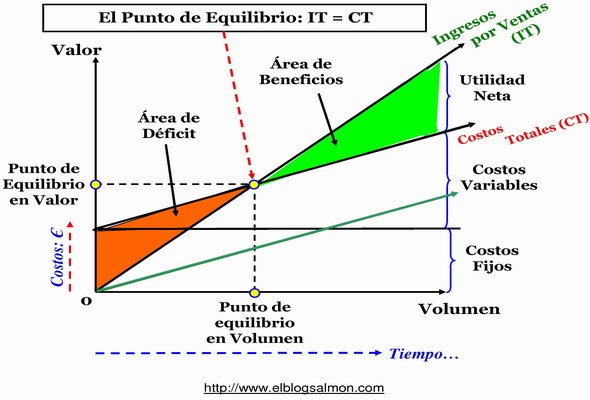 
CONCLUSIONESHoy en día es un poco más difícil la formulación de nuevos proyectos de inversión, ya que existe tanta población, y tanta competencia, que carecemos de ideas innovadoras, y al momento de encontrar alguna y hacerla funcionar, rápidamente aparecen nuevas empresas u organizaciones queriendo imitar, si no es que mejorar la idea ya existente para lograr obtener utilidades de las mismas e intentar sacar a la competencia del mercado; a pesar de esto, estas razones no deben ser un motivo para detenernos en intentar innovar, crear o mejorar un servicio o necesidad que se nos presente, ya que existen ciertas alternativas para mantenerse en el mercado y lograr ventajas competitivas, entre las que podemos mencionar alianzas estratégicas, las cuales deben hacerse de manera cuidadosa para que puedan favorecer a todos los involucrados, y poder brindar un buen servicio o necesidad de la población, la cual es la razón de ser de toda empresa u organización.Personalmente esta materia me ha sido de mucha ayuda, debido a que me ha mostrado el camino a seguir para un nuevo servicio que quiero brindar a los padres de familia de las instituciones escolares, que solo con la ayuda de Dios y de los esfuerzos y conocimientos adquiridos se puede lograr.BIBLIOGRAFIAPAGINAS DE INTERNET:http://www.andragogy.org/_Cursos/Curso00178/Temario/pdf%20leccion%201/lecci%C3%B3n%201.pdfhttp://www.andragogy.org/_Cursos/Curso00178/Temario/pdf%20leccion%202/lecci%C3%B3n%202.pdfhttp://www.andragogy.org/_Cursos/Curso00178/Temario/pdf%20leccion%203/lecci%C3%B3n%203.pdfhttp://www.andragogy.org/_Cursos/Curso00178/Temario/pdf%20leccion%204/lecci%C3%B3n%204.pdfhttp://www.andragogy.org/_Cursos/Curso00178/Temario/pdf%20leccion%205/leccion%205.pdfhttp://es.slideshare.net/Mariacastellanosca/diapositivas-punto-de-equilibriohttp://www.elblogsalmon.com/conceptos-de-economia/el-punto-de-equilibrio-y-su-importancia-estrategicaPágina. DESCRIPCION4PROYECTO DE INVERSION4EVALUACION DE PROYECTOS DE INVERSION5IDENTIFICACION DE PROYECTOS6FORMULACION DE PROYECTOS6ANALISIS GENERAL7PLANEACION FINANCIERA7METODOS PARA EVALUACION DE PROYECTOS10PERIODO DE RECUPERACION DE LA INVERSION12INDICE DE RENDIMIENTO12MÉTODOS DE EVALUACIÓN DE PROYECTOS EN AMBIENTES INFLACIONARIOS.14AMORTIZACION 17ANALISIS DE SENCIBILIDAD18ANALISIS DE PUNTO DE EQUILIBRIO 19CONCLUSION22